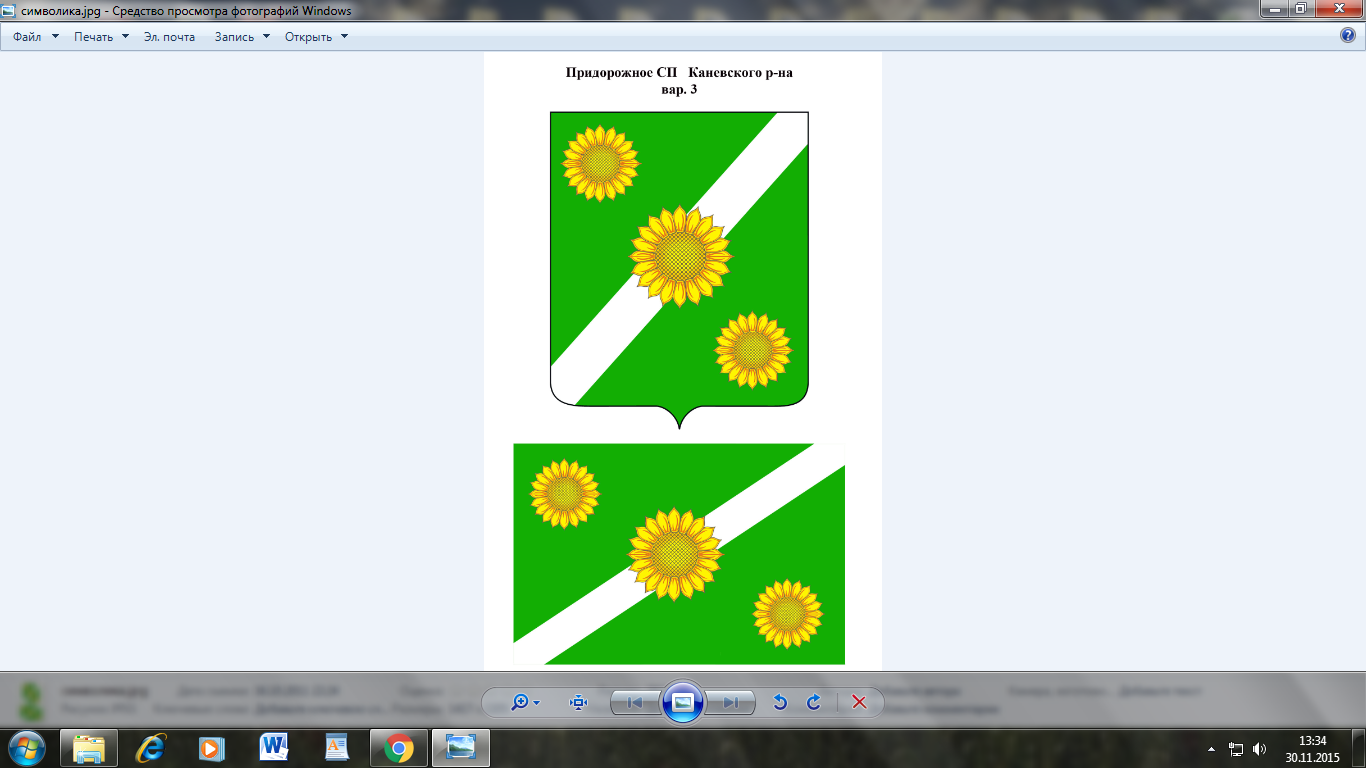 АДМИНИСТРАЦИЯ ПРИДОРОЖНОГОСЕЛЬСКОГО ПОСЕЛЕНИЯ КАНЕВСКОГО РАЙОНАПОСТАНОВЛЕНИЕот 16.05.2018                                                                 			             № 37 ст-ца ПридорожнаяОб утверждении видового состава и возраста зеленых насаждений, высаживаемых на территории Придорожного сельского поселения Каневского района в порядке компенсационного озеленения      В соответствии с Законом Краснодарского края от 23 апреля 2013 года   № 2695-КЗ «Об охране зеленых насаждений в Краснодарском крае» , руководствуясь Федеральным законом от 6 октября 2003 года    № 131-ФЗ «Об общих принципах организации местного самоуправления в Российской  Федерации», Уставом Придорожного сельского поселения Каневского района  п о с т а н о в л я ю:         1.Утвердить  видовой состав и возраст зеленых насаждений, высаживаемых на территории Придорожного сельского поселения Каневского района  в порядке компенсационного озеленения согласно приложения к настоящему постановлению.3. Общему отделу администрации Придорожного сельского поселения Каневского района (Ракова):3.1. Разместить настоящее постановление на официальном сайте администрации Придорожного сельского поселения Каневского района в информационно-телекоммуникационной сети «Интернет».4. Контроль за выполнением настоящего постановления возложить на заместителя главы Придорожного сельского поселения Е.А. Ракову.5. Постановление вступает в силу со дня его подписания.Глава Придорожного  сельского поселения                                                                 А.Н. КамышанПРИЛОЖЕНИЕ УТВЕРЖДЕНпостановлением администрацииПридорожного сельского поселения Каневского  района  от 16.05.2018г. № 37Видовой состав и возраст зеленых насаждений, высаживаемых на территории Придорожного сельского  поселения Каневского района  в порядке компенсационного озелененияГлава Придорожного  сельского поселения                                                                 А.Н. Камышан№ п/пВидовой состав зеленых насажденийЛиственные деревьяРекомендуемый возраст к высадке - 5 - 6 летЛиственные деревьяРекомендуемый возраст к высадке - 5 - 6 лет1Береза (все виды)2Бук3Боярышник4Декоративные виды плодовых культур (слива, груша, вишня, яблоня и др.)5Дуб (все виды)6Жимолость (все виды)7Ирга круглолистная, канадская8Ива (все виды)9Каштан10Клен (все виды)11Липа (все виды)12Магнолия13Орех14Платан15Рябина (все виды)16Софора японская17Черёмуха обыкновенная, виргинская18Шелковица19ЯсеньЛиственные кустарникиРекомендуемый возраст к высадке - 2 - 3 годаЛиственные кустарникиРекомендуемый возраст к высадке - 2 - 3 года1Бересклет (все виды)2Бирючина обыкновенная3Бузина черная4Гортензия (все виды)5Гибискус сирийский6Жимолость (все виды)7Калина8Клематис9Роза чайно-гибридная, почвопокровная, Флорибунда, плетистая10Рябинник рябинолистный11Самшит (все виды)12Сирень (все виды)13Хеномелесяпонский (айва японская)14Юкка нитчатаяДеревья и кустарники хвойных породРекомендуемый возраст к высадке - 5 - 6 летДеревья и кустарники хвойных породРекомендуемый возраст к высадке - 5 - 6 лет1Ель колючая, канадская, обыкновенная, Энгельмана2КипарисовикЛавсонагорохоплодный, японский3Можжевельник  (все виды).4Пихта бальзамическая5Сосна пицундская, остистая6Туя все виды